1)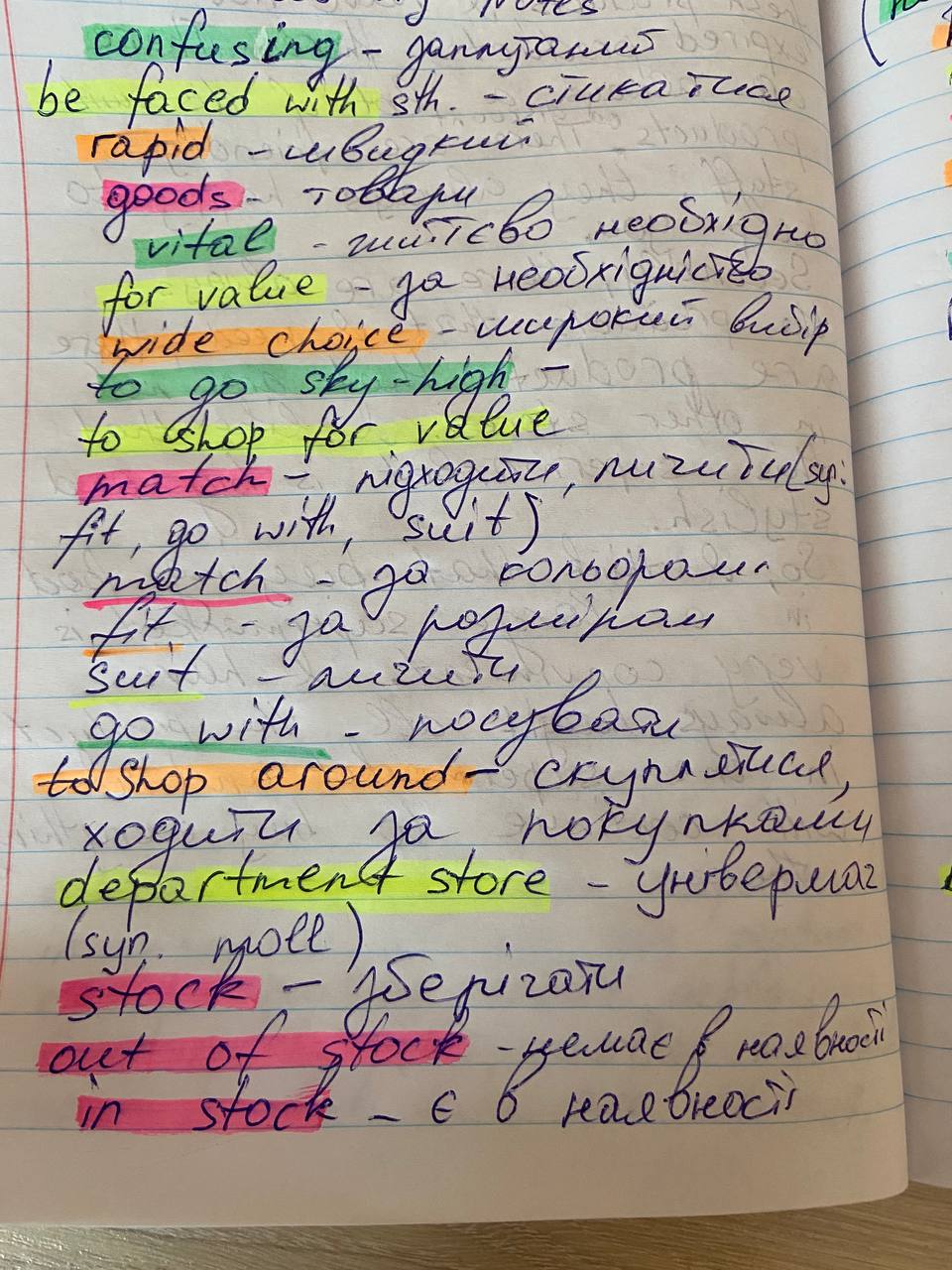 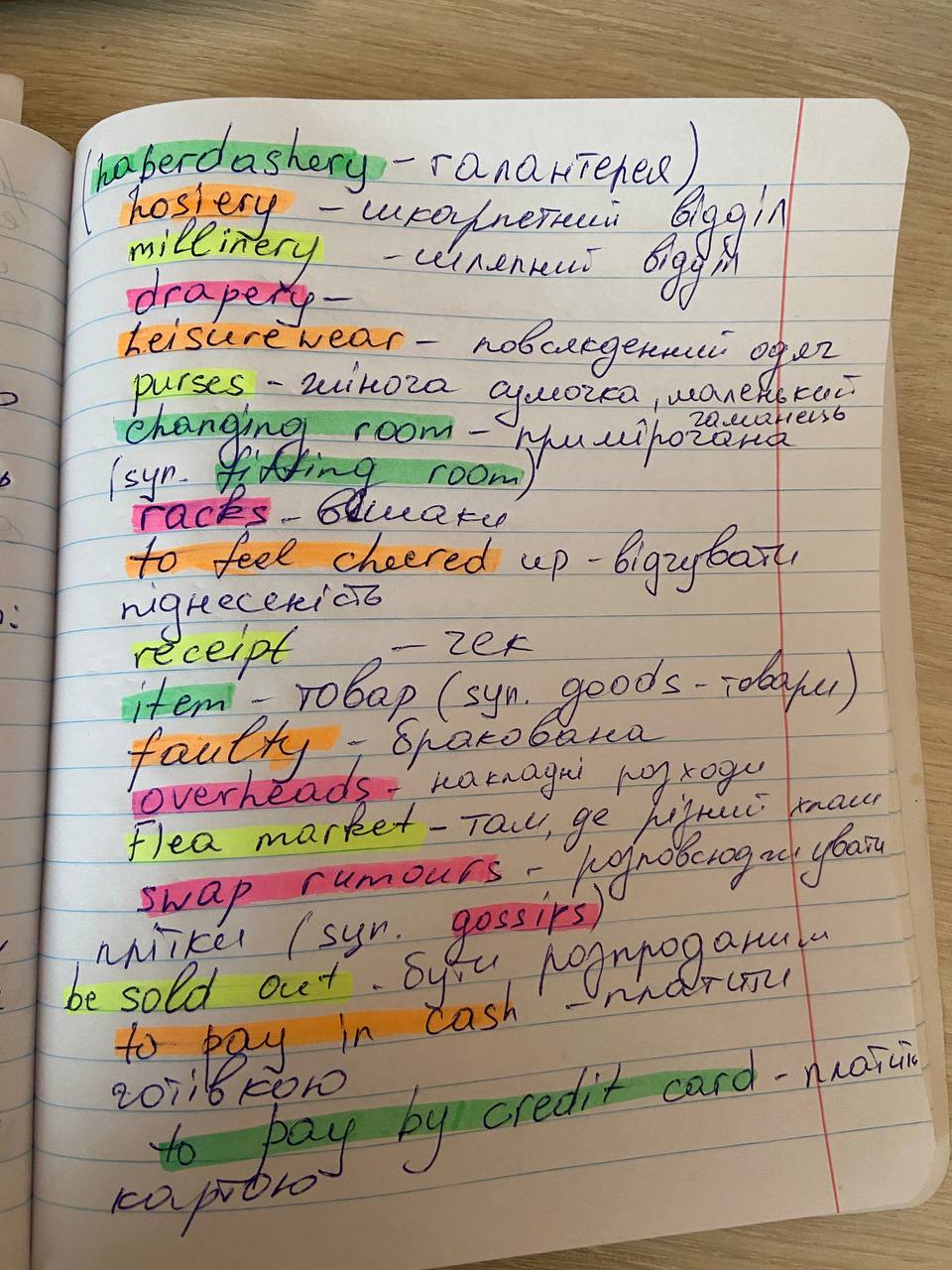 2) 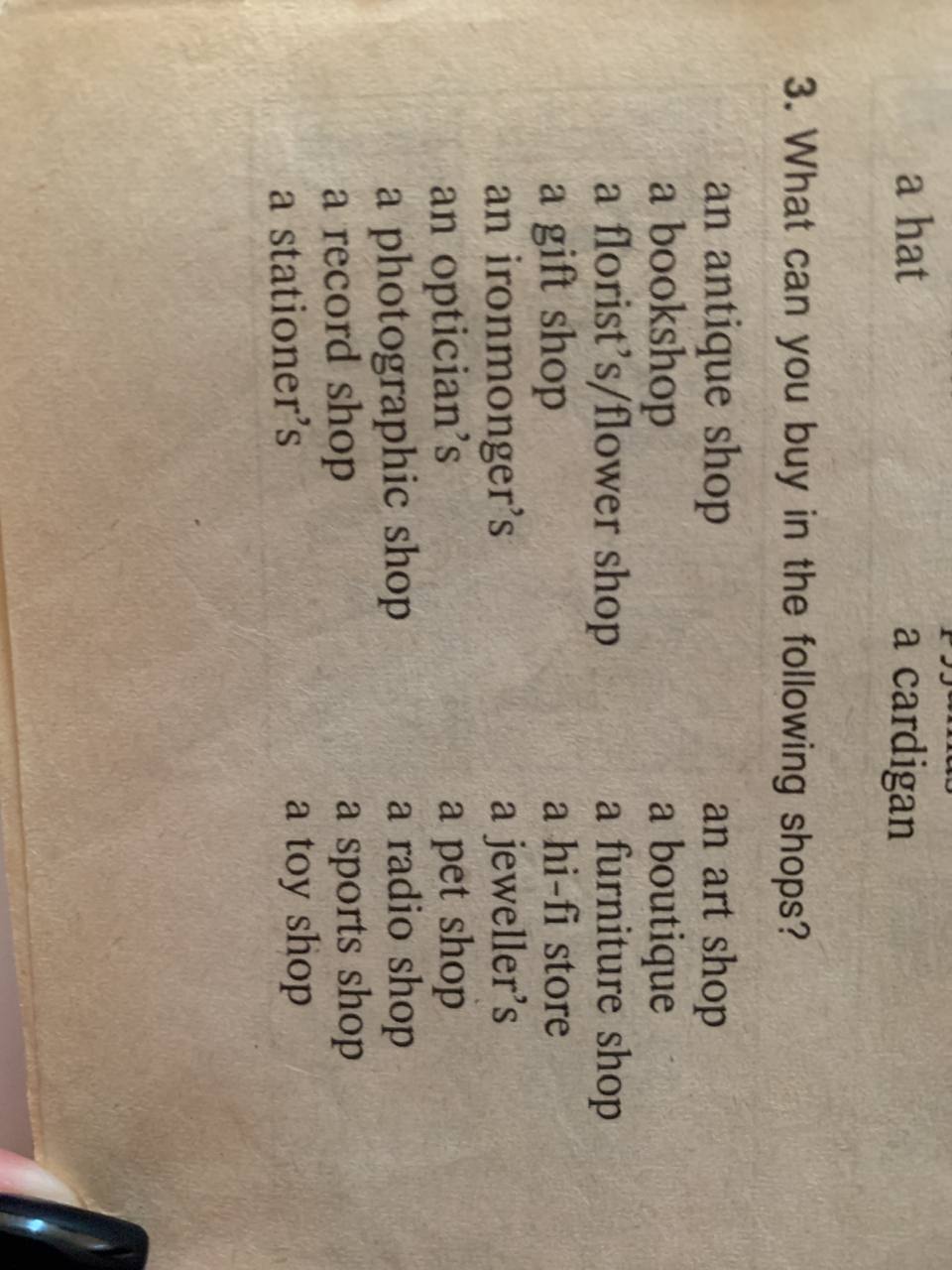 